SAMPLE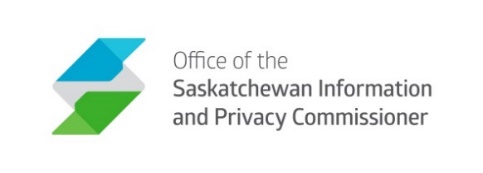 Responsive Records Search ChecklistThe following Search Checklist must be used to assist with a responsive records search. Complete and return to the Access Coordinator who is responsible for the overall search strategy to find responsive records by _____ [insert date].Employee name responsible for overseeing search:Title:Branch/Unit:Organization:Years in the position:Name of person searching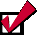 1. Is there or will there be a fee estimate:Yes:No:2. Be clear on the scope and understanding of the request and if necessary, review the Access request and call the Applicant or the Access Coordinator immediately for any clarification of the access request.Access Request File No.:Date:3. If the Applicant Clarifies or reduces the scope of the request, confirm by email or letter.Date:4. Electronic RecordsList of files searched:Date completed:Time taken to search:Number of records located:Keywords used:5. Run a file search on your computer, laptop, and/or other device/medium (i.e. texts, voicemail, video)List of directories searched:Date completed:Time taken to search:Number of records/pages located:Keywords used:6. Run a search on your email using all foldersList of folders searched: Date completed:Time taken to search:Number of records/pages located:Keywords used:7. Run a search on the calendar (personal and group)Date completed:Time taken to search:Number of records/pages located:Keywords used:8. Paper recordsList of files/folders/drawers searched:Date completed:Time taken to search:Number of records/pages located:9. Outside StorageList of files/folders/drawers searched:Date completed:Time taken to search: Number of records/pages located:10. Are there any outside contractors, consultants or information service providers where a search should be made.No:Yes:If yes list:11. Total time spent (if a fee estimate has been or will be given):For paper search:For electronic search:Other: